Term 4 Key Instant Recall Facts for Year 4Key Instant Recall Facts to Revise from Year 3Know percentage and decimal equivalents to  and fractions with denominators that are multiples of 10 and 25.	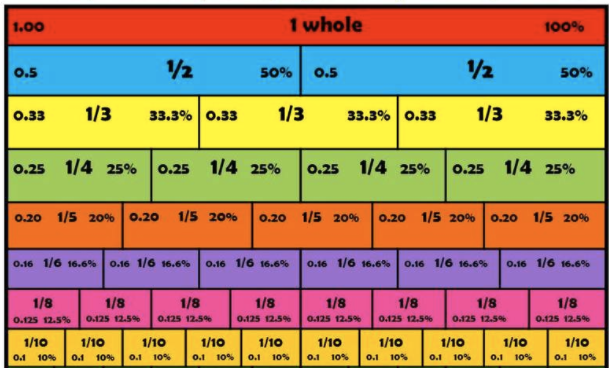 Add and subtract 2 fractions and write the answer in its simplest form using my knowledge of equivalent fractions.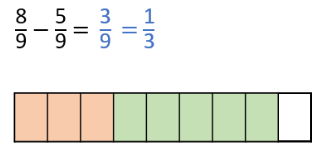 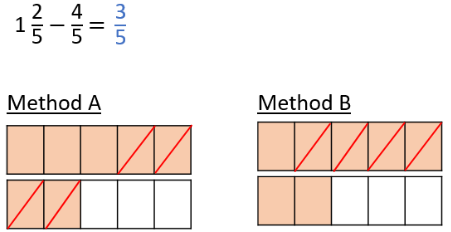 Count in 10ths.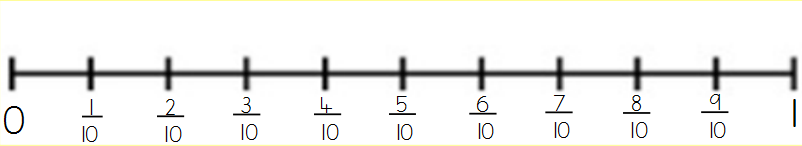 Make a whole from fractions e.g.  etc.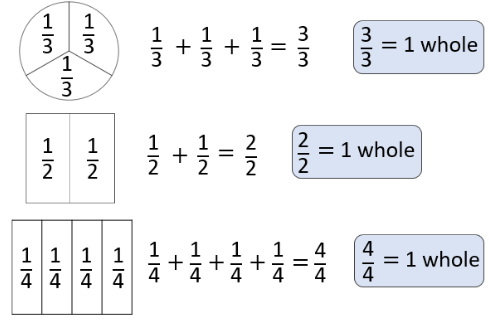 Add and subtract fractions.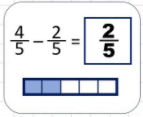 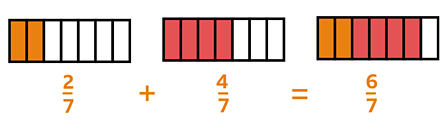 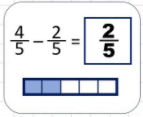 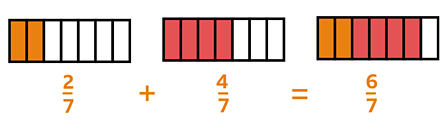 